FaSy Peprbalsam50 ml (500 ml, 2,5 l)Aplikujte před dojením.Balzám s 35 % japonského peprmintového oleje v olejové konzistenci. Vysoká účinnost pro regeneraci vemene, kloubů a šlach. Složení balzámu jej předurčuje k použití především v případě, kdy potřebujeme řešit zánět provázený otokem a zvýšenou teplotou. Použití FaSy Peprbalsam: zvýšený chladivý efekt, napomáhá regeneraci a prokrvení tkáně mléčné žlázy. Využívá se též při horším spouštění mléka u prvotelek, neboť jeho aplikace vede k celkovému zklidnění zvířete a tím lepšímu uvolnění oxytocinu, před nasazením dojícího stroje. Napomáhá zmírňovat otoky vemene, kloubů a šlach. Zvláčňuje pokožku – výborně se vstřebává. Aplikace je velmi snadná. Aplikujte pouze malé množství (cca 1 polévkovou lžíci – cca 10 ml) a vmasírujte na postižené místo. Opakujeme 2–3 dny podle potřeby. Před použitím protřepejte. Složení: 35 % japonského mátového oleje (máta rolní).Skladování: Skladovat na suchém, dobře větraném místě. Chraňte před přímým slunečním světlem.Veterinární přípravek. Pouze pro zvířata. Varování: Dráždí kůži. Obsahuje limonen. Může vyvolat alergickou reakci. Způsobuje vážené poškození očí. Toxický pro vodní organismy, s dlouhodobými účinky. Uchovávejte mimo dohled a dosah dětí. Zamezte vdechování par/aerosolu. Po manipulaci důkladně omyjte ruce mýdlem a vodou.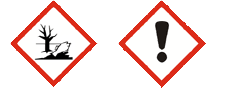 Při podráždění kůže nebo vyrážce: Vyhledejte lékařské ošetření. Přetrvává-li podráždění očí: Vyhledejte lékařskou pomoc. Odstraňte obsah/obal jako nebezpečný odpad.Držitel rozhodnutí o schválení: FARMCZSYSTEM s.r.o., PrahaVýrobce: viz obalČíslo schváleni: 300-22/CEXP, číslo šarže: viz obal